apstiprinĀts
 Daugavpils Ledus sporta skolas direktors_________________ K.Alžāne2020.gada 11.augustaDLSS2020/6UZAICINĀJUMS piedalīties aptaujā par līguma piešķiršanas tiesībām DLSS starptautiskajam turnīram “Daugavpils kauss-2020” (2009.-2010.g.dz.) apbalvojumu izgatavošanaiPasūtītājs: 2. Iepirkuma priekšmets: DLSS starptautiskajam turnīram “Daugavpils kauss-2020” (2009.-2010.g.dz.) apbalvojumu izgatavošana3. Paredzamā līgumcena: līdz EUR 265,00 bez PVN4. Līguma izpildes termiņš: 2020.gada 20.augusts5. Nosacījumi pretendenta dalībai aptaujā5.1.Pretendents ir reģistrēts Latvijas Republikas Uzņēmumu reģistrā vai līdzvērtīgā reģistrā ārvalstīs;5.2. Pretendentam ir pieredze tehniskajā specifikācijā minētā pakalpojuma sniegšanā;5.3. Pretendentam ir jābūt nodrošinātai mājas lapai, lai būtu iespēja iepazīties ar preču klāstu;5.4. Precīzs pakalpojuma apraksts ir noteiks  tehniskajā specifikācijā (pielikums Nr.1); 5.5.Preces tiks iepirktas pa daļām, saskaņā ar Pasūtītāja iepriekšēju pasūtījumu (rakstisku vai mutisku), līgumā noteiktajā kārtībā. Pasūtītājam nav pienākums nopirkt visas tehniskās specifikācijās noteiktās preces. Pasūtītās preces būs jāpiegādā uz piegādātāja rēķina;5.6. Pretendentam nav tiesību mainīt piedāvātās preces aprakstu;6.Pretendentu iesniedzamie dokumenti dalībai aptaujā6.1. Pretendentus sastādīts finanšu/tehniskais piedāvājums (2.pielikums)7.Piedāvājuma izvēles kritērijs: piedāvājums, kas pilnībā atbilst prasībām un ir ar viszemāko cenu;8.Piedāvājums iesniedzams: līdz 2020.gada 13.augustam, plkst.16:00 9.Piedāvājums var iesniegt:9.1.personīgi, vai pa pastu pēc adreses Stacijas ielā 45a, Daugavpilī (2.stāvs, kab.207)9.2.elektroniski (e-pasts: ledus.skola@daugavpils.lv)10.Paziņojums par rezultātiem: tiks ievietota Daugavpils pilsētas domei tīmekļa vietnē www.daugavpils.lv , sadaļā “Pašvaldības iepirkumi, konkursi”Pielikumā:Tehniskā specifikācija;Finanšu-tehniskā piedāvājuma forma.                                                                   1.pielikumsTehniskā specifikācijaVeicamā darba uzdevumi: apbalvojumu izgatavošana un piegāde;Pasūtījuma izpildināšana: 2020.gada 20.augusts;Piegāde: bezmaksasTehnisko specifikāciju sagatavojaDaugavpils Ledus sporta skolas metodiķe                                                                               J. Dedele2.Pielikums2020.gada ____._______________, DaugavpilīFINANŠU - TEHNISKAIS PIEDĀVĀJUMSPiedāvājam izgatavot apbalvojumus par šādu cenu:3. Mēs apliecinām, kā:Līguma izpildes termiņš līdz 2020. gada 20.augustam;Nekādā veidā neesam ieinteresēti nevienā citā piedāvājumā, kas iesniegts šajā iepirkumā;Nav tādu apstākļu, kuri liegtu mums piedalīties iepirkumā un izpildīt tehniskās specifikācijās norādītās prasības;Pasūtītās preces piegādāsim uz sava rēķina.Paraksta pretendenta vadītājs vai vadītāja pilnvarota persona:Pasūtītāja nosaukumsDaugavpils Ledus sporta skolaAdreseStacijas iela 45a, Daugavpils, LV-5401Reģ.Nr.40900021086Kontaktpersona Direktore. Kristīne Alžāne, mob.22081210e-pasts: ledus.skola@daugavpils.lvNr.p.k.Preces nosaukumsAprakstsMērvienībaCena bez PVNPreces nosaukums“Daugavpils Cup-2020” hokeja turnīrs (2009.-2010.g.dz.)1.Kauss – 3 izmēri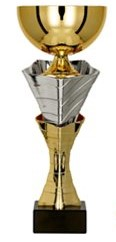 Metāla kauss zelta krāsā ar sudraba krāsas elementiem, 3 izmēri ar melnu marmora pamatni: augstums 39cm, 34cm,30cm. Personalizācija: uz marmora pamatnes, proporcionāli tās izmēriem, krāsaina, metāla sublimācijas plāksne, t.sk. maketēšana un dizains.3 gab. 2.Medaļa zelta krāsā komplektā ar samta kastītiMetāla medaļa zelta krāsā d50mm ar krāsainu metāla sublimācijas emblēmu saskaņā ar pasūtītāja dizainu komplektā ar Latvijas karoga krāsas lenti, platums 22mm komplektā ar dāvanu kārbiņu ar samta pārklājumu, atlasa pārklājums iekšpusē un metāla krāsainu sublimācijas plāksni 8x4cm, dizaina un maketa sagatavošana saskaņā ar pasūtītāja sniegto informāciju, izmērs 140x120mm6 gab.3.Dekoratīvā stikla balva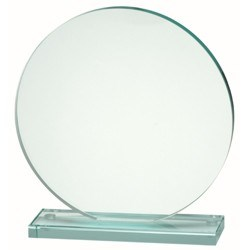 Dekoratīvā stikla balva, augstums 10cm ar krāsainu UV druku saskaņā ar pasūtītāja dizainu komplektā ar zilu kartona/ atlasa auduma dāvanu kastīti3 gab.4.Medaļas d90mm ar Latvijas karoga krāsas lenti Štancētas medaļas zelta, sudraba un bronzas krāsā, d50mm komplektā ar Latvijas karoga krāsas lenti, platums 22mm  ar hokeja motīvu, reversā personalizācija ar krāsainu PVC uzlīmi,  t.sk. maketēšana un dizains.ZeltaSudrabaBronzas23 gab.23 gab.23 gab.5.Plastikāta dekoratīvā balvaPlastikāta figūra zilā krāsā centrā ar hokeja motīvu, augstums 15cm, uz pamatnes sublimācijas plāksne proporcionāli figūras izmēram saskaņā ar pasūtītāja pievienoto tekstu un logo,  t.sk. dizains un maketēšana30 gab.6.VimpelisVimpelis ar hokeja motīvu saskaņā ar pasūtītāja pievienoto tekstu un logo, t.s. dizains un maketēšana10 gab.Kam:Daugavpils Ledus sporta skolai, Stacijas iela 45a, Daugavpils, LV-5401Pretendents,Reģ.Nr.Adrese:Kontaktpersona, tās tālrunis, fakss un e-pasts:Datums:Pretendenta Bankas rekvizīti:Nr.p.k.Preces nosaukumsAprakstsMērvienībaCena bez PVN1.Preces nosaukums“Daugavpils Cup-2019” hokeja turnīrs U-91.Kauss – 3 izmēriMetāla kauss zelta krāsā ar sudraba krāsas elementiem, 3 izmēri ar melnu marmora pamatni: augstums 39cm, 34cm,30cm. Personalizācija: uz marmora pamatnes, proporcionāli tās izmēriem, krāsaina, metāla sublimācijas plāksne, t.sk. maketēšana un dizains.3 gab. 2.Medaļa zelta krāsā komplektā ar samta kastītiMetāla medaļa zelta krāsā d50mm ar krāsainu metāla sublimācijas emblēmu saskaņā ar pasūtītāja dizainu komplektā ar Latvijas karoga krāsas lenti, platums 22mm komplektā ar dāvanu kārbiņu ar samta pārklājumu, atlasa pārklājums iekšpusē un metāla krāsainu sublimācijas plāksni 8x4cm, dizaina un maketa sagatavošana saskaņā ar pasūtītāja sniegto informāciju, izmērs 140x120mm6 gab.3.Dekoratīvā stikla balvaDekoratīvā stikla balva, augstums 10cm ar krāsainu UV druku saskaņā ar pasūtītāja dizainu komplektā ar zilu kartona/ atlasa auduma dāvanu kastīti3 gab.4.Medaļas d90mm ar Latvijas karoga krāsas lenti Štancētas medaļas zelta, sudraba un bronzas krāsā, d50mm komplektā ar Latvijas karoga krāsas lenti, platums 22mm  ar hokeja motīvu, reversā personalizācija ar krāsainu PVC uzlīmi,  t.sk. maketēšana un dizains.ZeltaSudrabaBronzas23 gab.23 gab.23 gab.5.Plastikāta dekoratīvā balvaPlastikāta figūra zilā krāsā centrā ar hokeja motīvu, augstums 15cm, uz pamatnes sublimācijas plāksne proporcionāli figūras izmēram saskaņā ar pasūtītāja pievienoto tekstu un logo,  t.sk. dizains un maketēšana30 gab.VimpelisVimpelis ar hokeja motīvu saskaņā ar pasūtītāja pievienoto tekstu un logo, t.s. dizains un maketēšana10 gab.KOPĀ:KOPĀ:KOPĀ:Vārds, uzvārds, amatsParaksts Datums